	Community Advisory Committees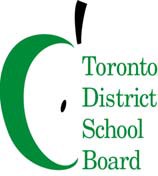 To:	Members of the 2SLGBTQ+ Committee Advisory Committee (2SLGBTQ+CAC)                     
Committee Name: 2SLGBTQ+CAC
Date: 25-January-2022	Time 5:00 to 7:00pm           Virtual (link):           https://tdsb-ca.zoom.us/j/93717634162?pwd=aHZyTnpGMHNiZ2RRQkVBS09EUFluZz09Committee Co-Chairs: Trustee Chris Moise, Cheryl Dobinson and Jacq Hixson VulpeAGENDAFrom: Melanie Pearce	Executive: Jim Spyropoulos #ItemFacilitator/PresenterTimelineRecommendations
/Motions1Welcome/IntroductionsExecutiveTrustee5:002Approval of Agenda5:103Declarations of Possible Conflict of Interests5:1542022-23 Strategic Budget Driver Consultation Survey Senior Resource Person5:205Nomination of two new co chairs. Review the TOR Senior Resource Person6:008Next MeetingTuesday February 22, 20229Adjournment7:00